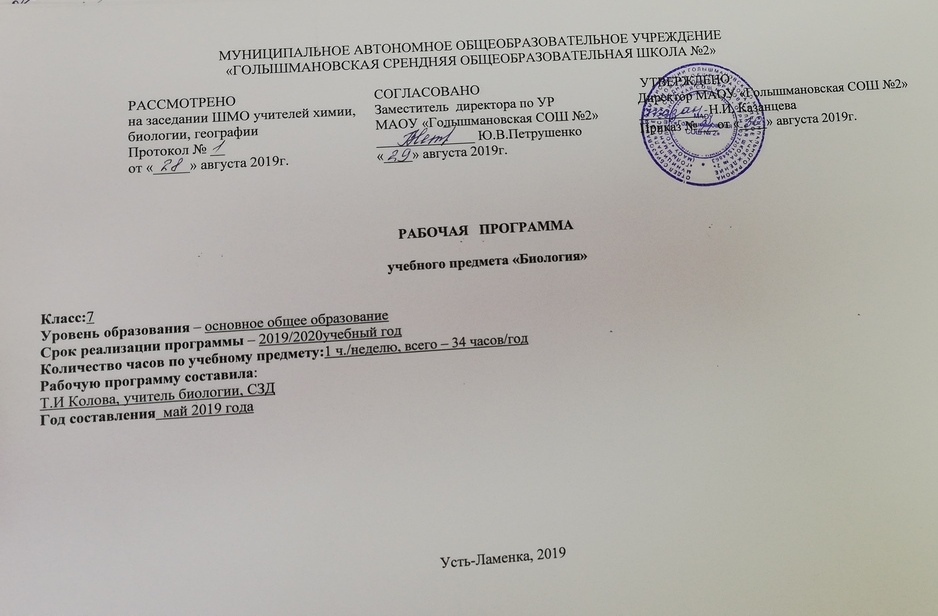 1. Планируемые результаты освоения биологииРезультатами  обучения биологии в основной школе являются:Личностными результатами являются:Осознавать единство и целостность окружающего мира, возможности его познаваемости и объяснимости на основе достижений науки.Постепенно выстраивать собственное целостное мировоззрение.Осознавать потребность и готовность к самообразованию, в том числе и в рамках самостоятельной деятельности вне школы.Оценивать жизненные ситуации с точки зрения безопасного образа жизни и сохранения здоровья.Оценивать экологический риск взаимоотношений человека и природы.Формировать экологическое мышление: умение оценивать свою деятельность и поступки других людей с точки зрения сохранения окружающей среды – гаранта жизни и благополучия людей на Земле.Метапредметными результатами является формирование универсальных учебных действийобнаруживать и формулировать учебную проблему, определять цель учебной деятельности, выбирать тему проекта.Выдвигать версии решения проблемы, осознавать конечный результат, выбирать из предложенных и искать самостоятельно средства достижения цели.Составлять (индивидуально или в группе) план решения проблемы (выполнения проекта).Работая по плану, сверять свои действия с целью и, при необходимости, исправлять ошибки самостоятельно.В диалоге с учителем совершенствовать самостоятельно выработанные критерии оценки.Предметными результатами изучения предмета «Биология» являются следующие умения: определять роль в природе различных групп организмов; объяснять роль живых организмов в круговороте веществ экосистемы. приводить примеры приспособлений организмов к среде обитания и объяснять их значение;находить черты, свидетельствующие об усложнении живых организмов по сравнению с предками, и давать им объяснение;объяснять приспособления на разных стадиях жизненных циклов. объяснять значение живых организмов в жизни и хозяйстве человека. перечислять отличительные свойства живого; различать (по таблице) основные группы живых организмов (бактерии: безъядерные, ядерные: грибы, растения, животные) и основные группы растений   (водоросли, мхи, хвощи, плауны, папоротники, голосеменные и цветковые); определять основные органы растений (части клетки); объяснять строение и жизнедеятельность изученных групп живых организмов (бактерии, грибы, водоросли, мхи, хвощи, плауны, папоротники, голосеменные     и цветковые); понимать смысл биологических терминов; характеризовать методы биологической науки (наблюдение, сравнение, эксперимент, измерение) и их роль в познании живой природы; проводить биологические опыты и эксперименты и объяснять их результаты; пользоваться увеличительными приборами и иметь элементарные навыки приготовления и изучения препаратов.использовать знания биологии при соблюдении правил повседневной гигиены;различать съедобные и ядовитые грибы и растения своей местности.2. Содержание учебного предмета7 класс3. Тематическое планирование7 класс 34 часа (1ч в неделю)Календарно-тематическое планирование 7 класс (34 часа, 1 час в неделю)Наименование темыОсновные виды деятельностиОбщие сведения о мире животныхВыявлять признаки сходства и различия животных и растений. Анализировать и оценивать роль животных в экосистемах, в жизни человека. Использовать  различные  информационные ресурсы для подготовки сообщений по теме. Фиксировать результаты наблюдений, делать выводы. Соблюдать правила поведения в природе. Высказывать своё мнение по проблемным вопросам. Обсуждать выполнение создаваемых проектов. Оценивать свои достижения и достижения одноклассников по усвоению учебного материала.Строение тела животныхСравнивать клетки животных и растений. Делать выводы о причинах различия и сходства животной и растительной клеток. Характеризовать органы и системы органов животных. Систематизировать материал по теме, используя форму таблицы.Подцарство Простейшие, или ОдноклеточныеВыявлять характерные признаки подцарства Простейшие. Распознавать представителей на микропрепаратах, рисунках, фотографиях. Установить взаимосвязь строения и функций организма. Обосновывать роль простейших в экосистемах, в жизни человека. Соблюдать правила работы в кабинете, обращения с лабораторным оборудованием.Подцарство МногоклеточныеОписывать основные признаки подцарства. Распознавать представителей на микропрепаратах, рисунках, фотографиях. Установить взаимосвязь строения и функций организма. Обосновывать роль в экосистемах, в жизни человека. Обобщать и систематизировать знания по теме, делать выводы.Типы Плоские черви, Круглые черви, Кольчатые червиОписывать основные признаки типа. Называть и распознавать представителей на рисунках, фотографиях. Проводить  доказательства более сложной организации. Соблюдать в повседневной жизни санитарно-гигиенические требования с целью предупреждения заражения паразитическими червями. Использовать информационные ресурсы для подготовки презентаций и проектов. Соблюдать правила работы в кабинете, обращения с лабораторным оборудованием. Отвечать на итоговые вопросы темы. Обсуждать выполнение создаваемых проектов. Оценивать свои достижения и достижения одноклассников по усвоению учебного материала.Тип МоллюскиОписывать основные признаки типа. Называть и распознавать представителей на рисунках, фотографиях. Проводить доказательства более сложной организации. Использовать информационные ресурсы для подготовки презентаций и проектов. Обсуждать выполнение создаваемых проектов. Обобщать и систематизировать полученные знания, делать выводы по теме. Оценивать свои достижения и достижения одноклассников по усвоению учебного материала.Тип ЧленистоногиеОписывать основные признаки типа. Называть и распознавать представителей на рисунках, фотографиях. Проводить доказательства более сложной организации. Осваивать приёмы работы с определителем животных. Использовать информационные ресурсы для подготовки презентаций и проектов. Наблюдать, фиксировать результаты наблюдений, делать выводы. Обосновывать необходимость охраны редких исчезающих видов. Обсуждать выполнение создаваемых проектов. Обобщать и систематизировать полученные знания, делать выводы по теме. Систематизировать информацию и обобщать её в виде схем, таблиц.Тип ХордовыеОписывать основные признаки типа. Называть и распознавать представителей на рисунках, фотографиях. Определять систематическую  принадлежность представителей классов. Проводить доказательства более сложной организации. Осваивать приёмы работы с определителем животных. Использовать информационные ресурсы для подготовки презентаций и проектов. Наблюдать, фиксировать результаты наблюдений, делать выводы. Обосновывать необходимость охраны редких исчезающих видов. Обобщать и систематизировать полученные знания, делать выводы по теме. Систематизировать информацию и обобщать её в виде схем, таблиц. Обсуждать выполнение создаваемых проектов. Обсуждать проблемные вопросы темы, работая в парах и группах.Развитие животного мира на ЗемлеУстанавливать взаимосвязь строения животных и этапов развития жизни на Земле. Раскрывать основные положения учения Ч. Дар вина, их роль в объяснении эволюции организмов. Характеризовать основные этапы эволюции животных. Использовать составленную в течение года обобщающую таблицу для характеристики основных этапов эволюции животных. Характеризовать деятельность живых организмов как преобразователей неживой природы. Составлять цепи питания, схемы круговорота веществ в природе. Давать определение понятий: «экосистема», «биогеоценоз», «биосфера». Обосновывать роль круговорота веществ и экосистемной организации жизни в устойчивом развитии биосферы. Систематизировать и обобщать знания по темам курса биологии 7 класса.№Наименование темыКоличество часовОсновные виды деятельностиКоличество контрольных мероприятий1Общие сведения о мире животных2Выявлять признаки сходства и различия животных и растений. Анализировать и оценивать роль животных в экосистемах, в жизни человека. Использовать  различные  информационные ресурсы для подготовки сообщений по теме. Фиксировать результаты наблюдений, делать выводы. Соблюдать правила поведения в природе. Высказывать своё мнение по проблемным вопросам. Обсуждать выполнение создаваемых проектов. Оценивать свои достижения и достижения одноклассников по усвоению учебного материала.1 экскурсия2Строение тела животных1Сравнивать клетки животных и растений. Делать выводы о причинах различия и сходства животной и растительной клеток. Характеризовать органы и системы органов животных. Систематизировать материал по теме, используя форму таблицы.3Подцарство Простейшие, или Одноклеточные1Выявлять характерные признаки подцарства Простейшие. Распознавать представителей на микропрепаратах, рисунках, фотографиях. Установить взаимосвязь строения и функций организма. Обосновывать роль простейших в экосистемах, в жизни человека. Соблюдать правила работы в кабинете, обращения с лабораторным оборудованием.1 лабораторная работа4Подцарство Многоклеточные1Описывать основные признаки подцарства. Распознавать представителей на микропрепаратах, рисунках, фотографиях. Установить взаимосвязь строения и функций организма. Обосновывать роль в экосистемах, в жизни человека. Обобщать и систематизировать знания по теме, делать выводы.5Типы Плоские черви, Круглые черви, Кольчатые черви3Описывать основные признаки типа. Называть и распознавать представителей на рисунках, фотографиях. Проводить  доказательства более сложной организации. Соблюдать в повседневной жизни санитарно-гигиенические требования с целью предупреждения заражения паразитическими червями. Использовать информационные ресурсы для подготовки презентаций и проектов. Соблюдать правила работы в кабинете, обращения с лабораторным оборудованием. Отвечать на итоговые вопросы темы. Обсуждать выполнение создаваемых проектов. Оценивать свои достижения и достижения одноклассников по усвоению учебного материала.1 лабораторная работа6Тип Моллюски2Описывать основные признаки типа. Называть и распознавать представителей на рисунках, фотографиях. Проводить доказательства более сложной организации. Использовать информационные ресурсы для подготовки презентаций и проектов. Обсуждать выполнение создаваемых проектов. Обобщать и систематизировать полученные знания, делать выводы по теме. Оценивать свои достижения и достижения одноклассников по усвоению учебного материала.1 лабораторная работа7Тип Членистоногие5Описывать основные признаки типа. Называть и распознавать представителей на рисунках, фотографиях. Проводить доказательства более сложной организации. Осваивать приёмы работы с определителем животных. Использовать информационные ресурсы для подготовки презентаций и проектов. Наблюдать, фиксировать результаты наблюдений, делать выводы. Обосновывать необходимость охраны редких исчезающих видов. Обсуждать выполнение создаваемых проектов. Обобщать и систематизировать полученные знания, делать выводы по теме. Систематизировать информацию и обобщать её в виде схем, таблиц.1 лабораторная работа8Тип Хордовые16Описывать основные признаки типа. Называть и распознавать представителей на рисунках, фотографиях. Определять систематическую  принадлеж- ность представителей классов. Проводить доказательства более сложной организации. Осваивать приёмы работы с определителем животных. Использовать информационные ресурсы для подготовки презентаций и проектов. Наблюдать, фиксировать результаты наблюдений, делать выводы. Обосновывать необходимость охраны редких исчезающих видов. Обобщать и систематизировать полученные знания, делать выводы по теме. Систематизировать информацию и обобщать её в виде схем, таблиц. Обсуждать выполнение создаваемых проектов. Обсуждать проблемные вопросы темы, работая в парах и группах.3 лабораторных работы. 9Развитие животного мира на Земле3Устанавливать взаимосвязь строения животных и этапов развития жизни на Земле. Раскрывать основные положения учения Ч. Дар вина, их роль в объяснении эволюции организмов. Характеризовать основные этапы эволюции животных. Использовать составленную в течение года обобщающую таблицу для характеристики основных этапов эволюции животных. Характеризовать деятельность живых организмов как преобразователей неживой природы. Составлять цепи питания, схемы круговорота веществ в природе. Давать определение понятий: «экосистема», «биогеоценоз», «биосфера». Обосновывать роль круговорота веществ и экосистемной организации жизни в устойчивом развитии биосферы. Систематизировать и обобщать знания по темам курса биологии 7 класса.1 экскурсияИтого 348 лабораторных работ 1 экскурсия№ урокадатадатаТема урокаПрактическая частьЭлементы содержания (основные понятия)Планируемые результаты№ урокапо платуПо фактуТема урокаПрактическая частьЭлементы содержания (основные понятия)Планируемые результаты106.09Тема 1. Общие сведения о мире животных (2 ч)Предмет зоологии. Краткая история зоологии.Комплекс наук зоологии.  Сравнение растений и животных.  Предметные: знать основные признаки животных, их значение и многообразие.Метапредметные:Регулятивные: определение последовательности промежуточных целей с учётом конечного результата, составление плана и последовательности действий.Коммуникативные: умение полно и точно выражать свои мысли в соответствие с задачами и условиями коммуникации.Познавательные: анализ с целью выделения признаков (существенных и несущественных).Личностные:Развитие познавательных интересов, учебных мотивов; развитие доброжелательности, доверия и внимательности к людям. Знание многообразия животного мира своего региона.213.09Классификация животных и основные систематические группы.Наука систематика. Вид. Популяция. Систематические группы. Таксоны Предметные: знать основные систематические группы животных; уметь определять по внешним признакам принадлежность животного к систематической группе.Метапредметные:Регулятивные: определение последовательности промежуточных целей с учётом конечного результата, составление плана и последовательности действий.Коммуникативные: умение полно и точно выражать свои мысли в соответствие с задачами и условиями коммуникации.Познавательные: анализ с целью выделения признаков (существенных и несущественных).Личностные:Развитие познавательных интересов, учебных мотивов; развитие доброжелательности, доверия и внимательности к людям. Знание многообразия животного мира своего региона.320.092. Строение тела животных (1 ч Строение тела животныхОсновные органоиды клетки животного и их функции. Виды тканей в животном организме.Строение и функции основных систем животного организмаПредметные: обобщать и систематизировать знания, делать выводы. Отвечать на итоговые вопросы темы, выполнять задания для самоконтроля. Давать определения понятиям, устанавливать причинно-следственные связи, строить логические рассуждения. Оценивать свои достижения и достижения одноклассников по усвоению учебного материала.Метапредметные: развитие умений определять способы действий в рамках предложенных условий и требований.Личностные: формирование ответственного отношения к учёбе на основе мотивации к обучению и познанию.427.093. Одноклеточные животные или Простейшие (1час)Тип Саркодовые, Жгутиконосцы.Тип ИнфузорииЛ.р. № 1 «Строение и передвижение инфузории-туфельки»Корненожки, Радиолярии, Солнечники, Споровики.
образование цисты.Жгутиконосцы, Инфузории.Предметные: знать понятия: «простейшие», «циста», «корненожки», «радиолярии», солнечники», «споровики», «циста», «раковина». Уметь сравнивать простейших с растениями. Формирование умения выделять существенные признаки клеток простейших, умение различать их на таблицах, работать  с увеличительными приборами при рассматривании микропрепаратов.  Умение характеризовать основные процессы жизнедеятельности клеток, обобщать  знания и делать выводы о взаимосвязи работы всех частей клетки.Метапредметные:Познавательные: поиск и выделение необходимой информации; применение методов информационного поиска. Регулятивные:  составление плана своей деятельности.Коммуникативные: уметь строить эффективное взаимодействие с одноклассниками. уметь полно и точно выражать свои мысли в соответствие с задачами и условиями коммуникации; владеть монологической и диалогической формами речи.Личностные: развитие осмысленного отношения к тому, что делает. умение применять полученные на уроке знания на практике.54.104. Подцарство Многоклеточные (1 ч)Строение и жизнедеятельность кишечнополостных.Эктодерма, энтодерма, регенерация, чередование поколений, особенности строения (кишечная полость, лучевая симметрия, нервная система).Предметные: Уметь давать определение кишечнополостным, распознавать различные видов клеток. Уметь устанавливать взаимосвязь строения и функции клеток. Метапредметные:Формирование умения выделять существенные признаки клеток, умение различать их на таблицах. Умение работать с различными источниками информации, развитие ИКТ-компетентности.Личностные: Формирование познавательных интересов, умение анализировать особенности кишечнополостных и их функции и делать выводы о взаимосвязи строения и функций клеток.611.105. Черви (3 час)Тип Плоские червиОбщая схема строения, особенности систем органов, паразиты человека. Сосальщики, цепни. Цикл развития.Паразитизм.Предметные: знать о приспособлениях организмов к паразитическому образу жизни; основных правилах, позволяющих избежать заражения паразитами.Метапредметные:Познавательные: поиск и выделение необходимой информации; применение методов информационного поиска.Регулятивные: уметь организовать выполнение заданий учителя согласно установленным правилам работы. Коммуникативные: уметь полно и точно выражать свои мысли в соответствие с задачами и условиями коммуникации; владеть монологичес-кой и диалогической формами речи.Личностные: умение применять полученные на уроке знания на практике.718.10Тип Круглые червиПервичнополостные. Задняя кишка с анальным отверстием Аскариды. ОстрицыПредметные: знать особенности строение круглых червей;знать о приспособлениях организмов к паразитическому образу жизни; основных правилах, позволяющих избежать заражения паразитами.Метапредметные:Познавательные: поиск и выделение необходимой информации; применение методов информационного поиска. Регулятивные: уметь организовать выполнение заданий учителя согласно установленным правилам работы. Коммуникативные: уметь полно и точно выражать свои мысли в соответствие с задачами и условиями коммуникации; владеть монологической и диалогической формами речи. Личностные: умение применять полученные на уроке знания на практике.825.10Тип Кольчатые червиЛ.р. № 2 «Внешнее строение дождевого червя, его передвижение, раздражимость»Вторичнополостные. Сегменты тела. Замкнутая кровеносная система. Строение дождевого червя. Значение в жизни человекаПредметные: знать особенности строения и многообразие кольчатых червей, понимать их значение в природе и жизни человека. Метапредметные:Познавательные:называть черты более высокой организации кольчатых червей по сравнению с круглыми.Регулятивные: уметь организовать выполнение заданий учителя согласно установленным правилам работы. Коммуникативные: уметь полно и точно выражать свои мысли в соответствие с задачами и условиями коммуникации; владеть монологической и диалогической формами речи.Личностные: Понимать необходимость бережного отношения к объектам природы.98.116. Тип Моллюски. (2час)Общая характеристика моллюсковМоллюски, раковина Мантия, мантийная полость, легкое, жабры, сердце, тёрка, железыПредметные: Уметь давать определение моллюскам, распознавать различные системы органов. Уметь устанавливать взаимосвязь строения и функции органов. Метапредметные:Формирование умения выделять существенные признаки типа, умение различать их на таблицах. Умение работать с различными источниками информации, развитие ИКТ-компетентности.Личностные: Формирование познавательных интересов, умение анализировать особенности моллюсков и их функции и делать выводы о взаимосвязи строения и образа жизни животных.1015.11Классы моллюсковЛ.р. № 3 «Внешнее строение раковин пресноводных и морских моллюсков»Особенности признаков классов моллюсков: брюхоногие, двустворчатые, головоногие, реактивное движение, их приспособленность к своей среде обитания; значение в природе и жизни человека; Предметные: знать характерные черты строения брюхоногих, двустворчатых и головоногих; определять и классифицировать представителей различных классов моллюсков.Метапредметные:Познавательные: использовать информационные ресурсы для подготовки презентации проекта о роли брюхоногих моллюсков в экосистемах.Регулятивные: уметь организовать выполнение заданий учителя согласно установленным правилам работы. Коммуникативные: уметь полно и точно выражать свои мысли в соответствие с задачами и условиями коммуникации; владеть монологической и диалогической формами речи.Личностные:формирование познавательного мотива на основе знаний о значении головоногих моллюсков.1122.117 Тип Членистоногие (5 час)Класс РакообразныеГоловогрудь и членистое брюшко. Клешни. Хитиновый покров. Линька. Пища для человека. Роль в почвообразовании, очищении водоемов, вредители.Предметные: знать общие признаки строения ракообразных, особенности внешнего и внутреннего строения, размножение и развитие речного рака,их значение в природе и жизни человека.Метапредметные:Познавательные: устанавливать взаимосвязь строения и среды обитания речного рака. Регулятивные: уметь организовать выполнение заданий учителя согласно установленным правилам работы.Коммуникативные: умение полно и точно выражать свои мысли в соответствие с задачами и условиями коммуникации.Личностные: уметь иллюстрировать примерами значение ракообразных в природе и жизни человека.1229.11Класс Паукообразные4 пары ног. Мягкое тело. Хелицеры. Легкие и трахеи. Паутина. Разнообразие форм и значение для человека и природы.Предметные: знать общие признаки строения паукообразных, особенности внешнего и внутреннего строения, размножение и развитие  паука-крестовика, их значение в природе и жизни человека.Метапредметные:Познавательные: устанавливать взаимосвязь строения и среды обитания паукообразных. Регулятивные: уметь организовать выполнение заданий учителя согласно установленным правилам работы.Коммуникативные: умение полно и точно выражать свои мысли в соответствие с задачами и условиями коммуникации.Личностные: уметь иллюстрировать примерами значение паукообразных в природе и жизни человека.136.12Класс  Насекомые. Отряды насекомых.Л.р. № 4 «Изучение внешнего строения насекомого»Голова, грудь. Брюшко.  3 пары ног.2 сложных глаза. Пара усиков. Крылья. Системы внутренних органов. Характерные черты строения отрядов. Общественные насекомые.Предметные: знать общие признаки строения насекомых, особенности внешнего и внутреннего строения, размножение и развитие  насекомых, их значение в природе и жизни человека; объяснять принципы классификации насекомых. Устанавливать систематическую принадлежность насекомых.Метапредметные:Познавательные: устанавливать взаимосвязь строения, среды обитания и образа жизни насекомых; называть состав семьи общественных насекомых на примере пчел.Регулятивные: уметь организовать выполнение заданий учителя согласно установленным правилам работы.Личностные: уметь иллюстрировать примерами значение насекомых в природе и жизни человека.1413.12Типы развития насекомых. Значение и охрана насекомых.Два типа развития насекомых и их биологическое значение. Звено в цепи питания животных в природе. Питание человека. Производство шелка. Вредители. Предметные: знать типы развития насекомых особенности внешнего строения насекомых в зависимости от их типа развития;  уметь находить насекомых с разными типами развития на рисунках, сравнивать и находить черты сходства и различия, объяснять их причины и закономерности;  использовать полученные знания на практике.Метапредметные: развитие умения работать с различными источниками информации, выделять главное, существенные признаки понятий, осуществлять сравнение, анализ, аргументировать и делать выводы;развитие умения преобразовывать информацию.Личностные: воспитывать готовность к восприятию научной картины мира, к саморазвитию и самообразованию; ответственное отношение к выполнению учебных задач;  формирование коммуникативной компетентности, уважительного отношения к мнению другого человека.1520.12Контрольная работа №1 по теме «Беспозвоночные животные»Предметные: знать особенности внешнего и внутреннего строения беспозвоночных животных; сравнивать и находить черты сходства и различия, объяснять их причины и закономерности;  использовать полученные знания на практике.Метапредметные: развитие умения выделять главное, существенные признаки понятий, осуществлять сравнение, анализ, аргументировать и делать выводы;развитие умения преобразовывать информацию.Личностные: воспитывать готовность саморазвитию и самообразованию; ответственное отношение к выполнению учебных задач;  формирование коммуникативной компетентности1627.128. Тип Хордовые. Бесчерепные. Надкласс Рыбы (3 ч)БесчерепныеХорда, позвоночные ланцетникПредметные: знать общие признаки строения бесчерепных, особенности внешнего и внутреннего строения, размножение и развитие на примере ланцетника; их значение в природе и жизни человека.Метапредметные:Познавательные: устанавливать взаимосвязь строения и образа жизни ланцетника. Регулятивные: уметь организовать выполнение заданий учителя согласно установленным правилам работы.Коммуникативные: умение полно и точно выражать свои мысли в соответствие с задачами и условиями коммуникации.Личностные: развивать любознательность, интерес к окружающему миру.1717.01Общая характеристика надкласса Рыб.  Л.р. № 5 «Изучение внешнего строения и передвижения рыб»Череп, позвоночник, позвонок пузырь, боковая линия, обтекаемая форма тела, чешуя, плавательный пузырь. Предметные: характеризовать особенности внешнего и внутреннего строения рыб в связи со средой обитания. Выявлять черты приспособленности внутреннего строения рыб к обитанию в воде.Метапредметные:Познавательные: наблюдать и описывать внешнее строение и особенности передвижения рыб в ходе выполнения лабораторной работы.Регулятивные: определяют цель работы, корректируют свои знания.  Коммуникативные: умение работы в парах, высказывают свою точку зрения, выражают в ответах свои мысли.1824.01Основные систематические группы рыб НРКХрящевые рыбы, костные рыбы.Предметные: распознавать и описывать хрящевых и костных рыб; знать о значении рыб в природе и жизни человека. Объяснять принципы классификации рыб.Метапредметные:Познавательные: выявлять черты сходства и различия между представителями данных отрядов костных рыб. Осваивать приёмы работы с определителями животных.Регулятивные: работать с дополнительными источниками информации, корректировать свои знания, оценивать собственные результаты.Коммуникативные: уметь слушать и участвовать в дискуссии.Личностные: развивать любознательность, интерес к окружающему миру. Формировать научное мировоззрение на основе знаний о роли рыб в экосистемах.1931.019. Класс Земноводные, или Амфибии (2 ч)Класс Земноводные. Строение и среда обитания.Земноводные Безногие, хвостатые, бесхвостые, головастик. холоднокровность, 3-х камерное сердце.Предметные: характеризовать особенности внешнего и внутреннего строения земноводных в связи со средой обитания. Выявлять черты приспособленности внутреннего строения земноводных к обитанию в воде и на суше; уметь объяснять годовой жизненный цикл земноводных; знать представителей класса земноводных.Метапредметные:Познавательные: выявлять черты сходства и различия между представителями данных отрядов костных рыб. Осваивать приёмы работы с определителями животных.Регулятивные: определяют цель работы, корректируют свои знания.  Коммуникативные: уметь слушать и участвовать в дискуссии.Личностные: развивать любознательность, интерес к окружающему миру. 207.02Годовой жизненный цикл и происхождение земноводныхРазвитие с превращением, жизненный циклПредметные: уметь объяснять годовой жизненный цикл земноводных; знать представителей класса земноводных.Метапредметные:Познавательные: Осваивать приёмы работы с определителями животных.Регулятивные: определяют цель работы, корректируют свои знания.  Коммуникативные: уметь слушать и участвовать в дискуссии.Личностные: развивать любознательность, интерес к окружающему миру. 2114.0210. Класс Пресмыкающиеся, или Рептилии (2 ч)Класс ПресмыкающиесяРоговые щитки. Линька. Ароморфозы внутреннего строения. Яйцо с кожистой оболочкой. Клоака. Влияние температуры на развитие пола организма.Предметные: характеризовать особенности внешнего и внутреннего строения пресмыкающихся в связи со средой обитания. Выявлять черты приспособленности внутреннего строения пресмыкающихся к обитанию на суше.Метапредметные:Познавательные: наблюдать и описывать внешнее строение и особенности строения  пресмыкающихся; объяснять ароморфозы, произошедшие с пресмыкающимися в ходе эволюции.Регулятивные: определяют цель работы, корректируют свои знания.  Коммуникативные: умение работы в парах, высказывают свою точку зрения, выражают в ответах свои мысли.Личностные:развивают любознательность, развивают интерес к окружающему миру. Осознают и осмысливают информацию.2221.02Разнообразие пресмыкающихся НРКОтряды пресмыкающихсяПредметные: важнейшие представители отрядов пресмыкающихся их биологические и экологические особенности; исчезающие, редкие и охраняемые видыМетапредметные:Познавательные: использовать информационные ресурсы для подготовки презентации проекта о многообразии пресмыкающихся.Регулятивные: уметь организовать выполнение заданий учителя согласно установленным правилам работы. Коммуникативные: уметь полно и точно выражать свои мысли в соответствие с задачами и условиями коммуникации; владеть монологической и диалогической формами речи.Личностные:развивать любознательность, интерес к окружающему миру.2328.0211. Класс Птицы (4 ч)Класс ПтицыЛ.р. № 6 «Изучение внешнего строения и перьевого покрова птиц»Перо, крыло, киль, цевка. Пневматика костей. Сложный крестец.Предметные: характеризовать особенности внешнего строения птиц в связи с их приспособленностью к полёту. Изучать и описывать особенности внешнего строения птиц в ходе экскурсии.Метапредметные:Познавательные: построение логической цепи рассуждений.Регулятивные: уметь определять цель работы, планировать ее выполнение, представлять отчёт.Коммуникативные: уметь работать в составе творческих групп.Личностные:развивать любознательность, интерес к окружающему миру.247.03Внутреннее строение  Особенности строения скелета птиц, теплокровность, двойное дыхание, 4-х каменное сердце, строение яйца..Предметные: раскрыть общие особенности внутреннего строения птиц, отличающие их от организации других классов хордовых животных;Дать понятие о двойном дыхании, теплокровности. Метапредметные:Регулятивные: развивать умение ставить перед собой цели и определять задачи, решение которых необходимо для достижения поставленных целей, составлять план действий, умение планировать свою деятельность, анализировать итоги деятельности, делать выводы.Познавательные: расширение кругозора учащихся, устанавливать логическую связь между строением и функциями.Коммуникативные: умение аргументировать свою точку зрения, умение сотрудничать в группе, высказывать свою точку зрения, реагировать и отвечать на вопросы и замечания.Личностные: воспитание личностных качеств учащихся: уверенность при ответе, активность, толерантность.2514.03Размножение птицЛ.р. № 7 «Изучение строения куриного яйца»Кладка, скорлупа, миграция, забота о потомствеПредметные: раскрыть общие особенности размножения птиц, строения яйца.Метапредметные:Регулятивные: развивать умение умение планировать свою деятельность, анализировать итоги деятельности, делать выводы.Познавательные: расширение кругозора учащихся, устанавливать логическую связь между строением и функциями.Коммуникативные: умение аргументировать свою точку зрения, умение сотрудничать в группе, высказывать свою точку зрения, реагировать и отвечать на вопросы и замечания.Личностные: воспитание личностных качеств учащихся: уверенность при ответе, активность, толерантность.2621.03Разнообразие птиц НРКОсобенности строения отдельных отрядов птицПредметные: знать особенности отрядов птиц, их разнообразие и приспособленность к условиям обитания.Метапредметные:Познавательные: наблюдать и описывать внешнее строение и особенности передвижения птиц  в ходе экскурсии.Регулятивные: определяют цель работы, корректируют свои знания, оформляют отчет о проделанной работе.  Коммуникативные: умение работы в группах, высказывают свою точку зрения, выражают в ответах свои мысли.Личностные: развитие интереса к изучению биологии с помощью использования ИКТ, формирование положительного отношения к проблемам охраны природы274.0412. Класс Млекопитающие, или Звери (5 ч)Особенности внешнего   строения млекопитающих.Л.р. № 8 «Изучение внешнего строения млекопитающих»Ушные раковины. Железы кожи. Волосяной покров.Дифференциация зубов.Предметные: раскрыть общие особенности внешнего и внутреннего строения млекопитьащих, отличающие их от организации других классов хордовых животных;Дать понятие о внутриутробном развитии, вскармливании молоком.Метапредметные:Регулятивные: развивать умение ставить перед собой цели и определять задачи, решение которых необходимо для достижения поставленных целей, составлять план действий, умение планировать свою деятельность, анализировать итоги деятельности, делать выводы.Познавательные: расширение кругозора учащихся, устанавливать логическую связь между строением и функциями.Коммуникативные: умение аргументировать свою точку зрения, умение сотрудничать в группе, высказывать свою точку зрения, реагировать и отвечать на вопросы и замечания.2811.04Особенности внутреннего   строения млекопитающих.Зубы, кора больших получшарий, матка, внутриутробное развтиниеПредметные: уметь выделять основные признаки класса Млекопитающих, описывать отличительные признаки класса. Формирование умения работать разными источниками информации.Метапредметные: Регулятивные: Осуществлять констатирующий контроль по результату и способу действияКоммуникативные: Осваивать основы коммуникативной рефлексии. Осуществлять коррекцию, контроль, оценку действий партнёра.Познавательные: Осуществлять расширенный поиск информации с использованием ресурсов библиотек и Интернета.Личностные: Формирование способности  к саморазвитию, личностных представлений о ценности природы.2918.04Многообразие млекопитающихОсобенности строения и отдельных отрядов млекопитающихПредметные: важнейшие представители отрядов млекопитающих их биологические и экологические особенности; исчезающие, редкие и охраняемые видыМетапредметные:Познавательные: использовать информационные ресурсы для подготовки презентации проекта о многообразии млекопитающих.Регулятивные: уметь организовать выполнение заданий учителя согласно установленным правилам работы. Коммуникативные: уметь полно и точно выражать свои мысли в соответствие с задачами и условиями коммуникации; владеть монологической и диалогической формами речи.Личностные: развивать любознательность, интерес к окружающему миру.3025.04Важнейшие породы домашних млекопитающих НРКУрок на производстве «Животноводство – отрасль сельского хозяйства»Домашние животные. Охрана дикой природы.Предметные: знать основные породы домашних животных, уметь называть приемы выращивания домашних животных и описывать уход за ними.Метапредметные:Познавательные: сравнение с целью выявления черт сходства и черт различия, соответствия и несоответствия.Регулятивные: уметь организовать выполнение заданий учителя согласно установленным правилам работы на экскурсии.Коммуникативные: уметь слушать и отвечать на вопросы.Личностные: формирование бережного отношения к животным.312.05Контрольная работа №2 по теме «Позвоночные животные»Предметные: знать особенности внешнего и внутреннего строения позвоночных животных; сравнивать и находить черты сходства и различия, объяснять их причины и закономерности;  использовать полученные знания на практике.Метапредметные: развитие умения выделять главное, существенные признаки понятий, осуществлять сравнение, анализ, аргументировать и делать выводы; развитие умения преобразовывать информацию.Личностные: воспитывать готовность саморазвитию и самообразованию; ответственное отношение к выполнению учебных задач;  формирование коммуникативной компетентности3216.0513. Развитие животного мира на Земле (2 ч)Доказательства эволюции животного мира.Основные этапы эволюции животного мира.Материальные доказательства развития животного мира.Этапы развития  органического  мира.Предметные: Обобщать и систематизировать знания, делать выводы. Давать определения понятиям, устанавливать причинно-следственные связи, осуществлять сравнение и классификацию, строить логические рассуждения. Оценивать свои достижения и достижения одноклассников по усвоению учебного материала.Метапредметные: Умение определять способы действий в рамках предложенных условий и требований.Регулятивные: Принимать решения в проблемной ситуации на основе переговоров. Прогнозировать и предвидеть будущие события и развития процесса.Познавательные: Строить  логическое   рассуждение, включающее установление причинно - следственных связей.Личностные: Формирование ответственного отношения к учёбе на основе мотивации к обучению и познанию.3323.05Искусственный и естественный отборы.Наследственная изменчивость. Борьба за существование. Принципы отборов. Взаимоотношения между животными и средой обитания.Предметные: Обобщать и систематизировать знания, делать выводы. Давать определения понятиям, устанавливать причинно-следственные связи, осуществлять сравнение и классификацию, строить логические рассуждения. Метапредметные: Умение определять способы действий в рамках предложенных условий и требований.Регулятивные: Принимать решения в проблемной ситуации на основе переговоровКоммуникативные: Владеть устной и письменной речьюПознавательные: Строить  логическое   рассуждение, включающее установление причинно - следственных связей.Личностные: Формирование ответственного отношения к учёбе на основе мотивации к обучению и познанию.3430.05Современный животный мир Экологические проблемы, исчезающие виды, Красная КнигаПредметные: Наблюдение природных явлений, умение фиксировать результаты и делать выводы. Характеризовать условия обитания животных в разный ярусах природного сообщества. Называть черты приспособленности животных  к существованию в условиях яруса.  Метапредметные:  Регулятивные:  Самостоятельно анализировать условия достижения целиПознавательные: Давать определения понятиям. Развивать навыки самопознанияЛичностные: Формирование знаний основных правил и принципов отношения к живой природе, признание ценности жизни во всех её проявлениях. Формирование познавательных интересов, направленных на изучение живой природы.